Základní škola a mateřská škola, Ivančice-Němčice, okres Brno-venkovŠkolní 230/34, 664 91 IvančiceIČ: 70852022JRK BioWaste Management s.r.o.IČ: 24853640DIČ: CZ24853640Bolzanova 1 
110 00 Praha 1 
Česká republika Robin DufekObchodní ředitelObjednávka:Objednávám 4 kusy kompostéru GG 02 -  dle cenové nabídky pro město Ivančice - pro naše 3 pracoviště:MŠ Alexovice- Tovární 168/16Ivančice…………………..1 kusMŠ Němčice- Ke Karlovu 92 , Ivančice…………………….1 kusZŠ Ivančice-Němčice, Školní 230/34, Ivančice………….2 kusyV Ivančicích  17. 10. 2018                               Marie Magerová, ředitelka školy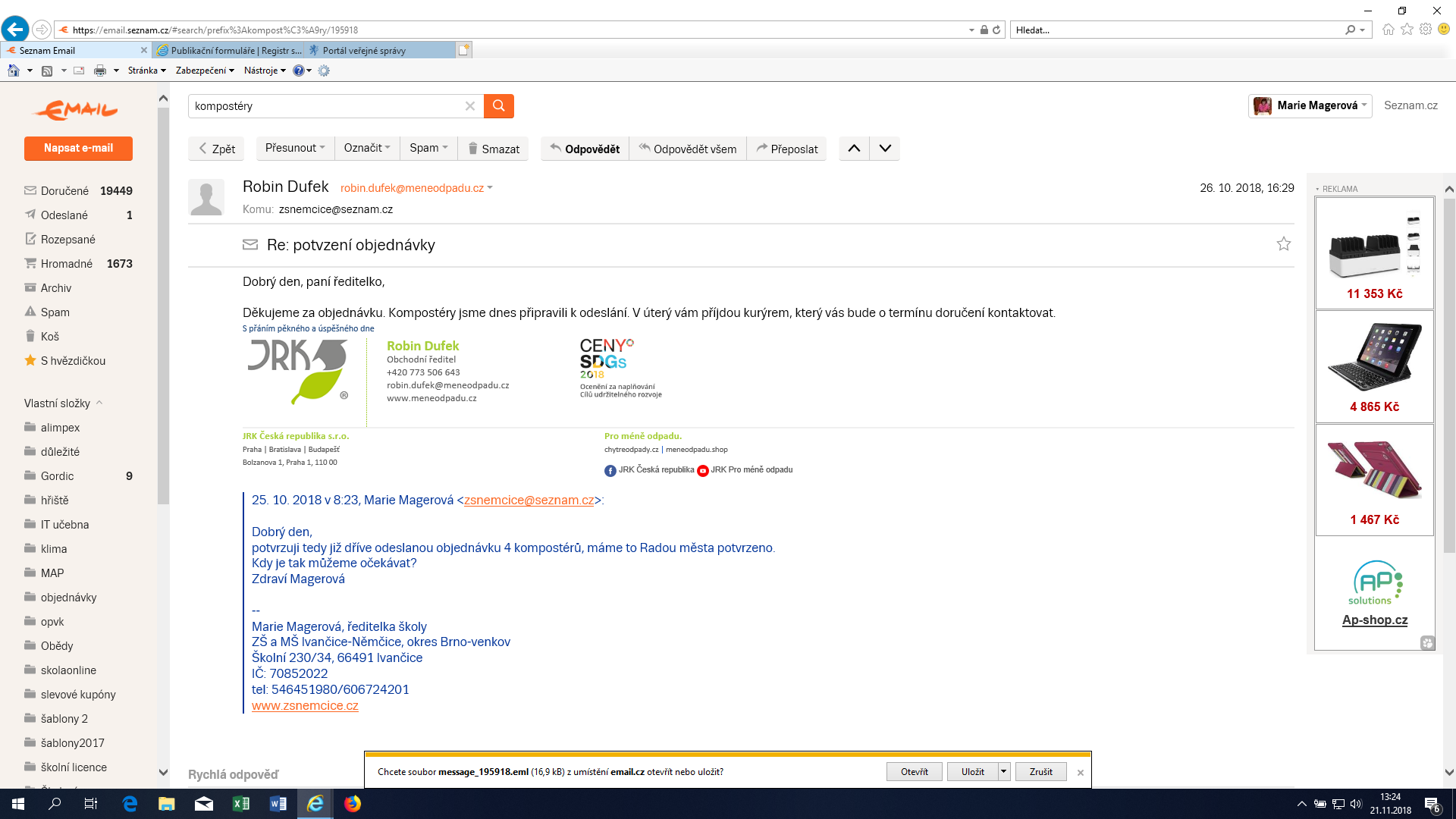 